Instructies:Kies een historisch personageBeslis over vier tot acht eigenschappen waarop je je personage een score wil geven. Opgelet: die eigenschappen kiezen is al een discussie op zich. Bovendien zit je in geschiedenis: sommige eigenschappen die vandaag belangrijk zijn, waren dat vroeger niet en omgekeerd!Noteer de eigenschappen in de rechthoeken en geef vervolgens een score voor elke eigenschap. Tien is het maximum. Zet een bol op het streepje van de score die jij geeft.Verbind vervolgens alle bollen en teken zo het ‘scoreveld’ van je personage.Licht je keuzes toe in de tabel op de volgende pagina.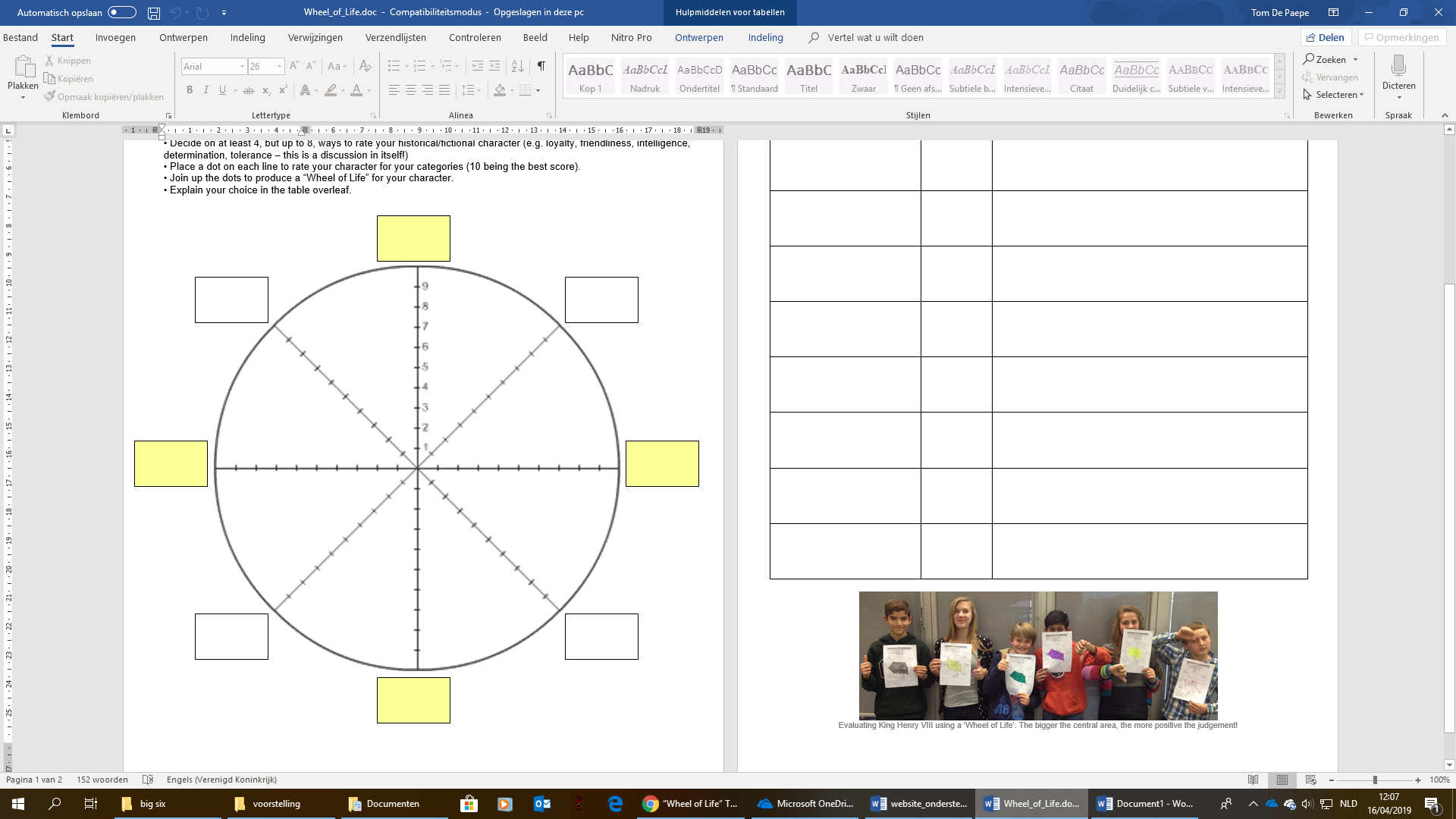 LEVENSWIELPERSONAGE:………………………………………………………………………………………………Eigenschap (bv. vriendelijkheid, intelligentie…)Jouw score op tienToelichting bij je score